Администрация Дзержинского районаКрасноярского краяПОСТАНОВЛЕНИЕс. Дзержинское14.06.2018										№ 263-пО внесении изменений в постановление администрации Дзержинского района от 16.12.2016 г. № 467-п «Об утверждении Положения «Об оплате труда работников муниципального бюджетного учреждения «Комплексный центр социального обслуживания населенияВ соответствии со статьей 144 Трудового кодекса Российской Федерации, статьей 86 Бюджетного кодекса Российской Федерации, статьей 53 Федерального закона от 06.10.2003 № 131-ФЗ «Об общих принципах организации местного самоуправления в Российской Федерации», Постановлением Правительства Красноярского края от 19.01.2018 № 7-п «О внесении изменений в Постановление Правительства Красноярского края от 01.12.2009 N 620-п «Об утверждении Примерного положения об оплате труда работников краевых государственных бюджетных и казенных учреждений, подведомственных министерству социальной политики Красноярского края», руководствуясь ст. 19 Устава района, ПОСТАНОВЛЯЮ:1. Внести в приложение к постановлению администрации Дзержинского района № 467-п от 16.12.2016 года «Об утверждении Положения «Об оплате труда работников муниципального бюджетного учреждения «Комплексный центр социального обслуживания населения» следующие изменения:1) в пункте 7.8 раздела VII таблицу изложить в следующей редакции:2) в пункте 7.12 раздела VII таблицу изложить в следующей редакции:2.Контроль за исполнением настоящего постановления возложить на заместителя главы района по общественно-политическим вопросам Ю.С. Гончарика.3.Настоящее постановление вступает в силу в день, следующий за днем его официального обнародования, и распространяется на правоотношения, возникшие с 1 января 2018 года.Временно исполняющийобязанности главыДзержинского района							В.Н. ДергуновПоказатели, характеризующие важность выполняемой работы, степень самостоятельности и ответственности при решении поставленных задачИнтерпретация критерия оценки показателя по итогам работы за отчетный период (месяц и (или) квартал)Предельный размер выплат от оклада (должностного оклада), ставки заработной платы1.Обеспечение стабильной жизнедеятельности учрежденияОтсутствие аварийных ситуаций в ходе эксплуатации хозяйственно-эксплуатационных систем, выявленных нарушений (предписаний) режимного характера надзорных органов0,351.Обеспечение стабильной жизнедеятельности учрежденияОтсутствие случаев нарушения сроков исполнения документов0,11.Обеспечение стабильной жизнедеятельности учрежденияОтсутствие случаев самовольных уходов получателей социальных услуг-2. Создание условий для:а) организации и проведения досуговых, социокультурных мероприятийпривлечение 30% и более получателей услуг, в том числе несовершеннолетних, к участию в социокультурных мероприятиях0,1б) интеграции лиц, освобожденных из мест лишения свободы, в том числе лиц без определенного места жительства и занятий, в обществотрудовая реабилитация 60% и более получателей социальных услуг -в) оказание содействия обратившимся гражданам в улучшении условий их жизнедеятельности и (или) расширение их возможности самостоятельно обеспечивать свои жизненные потребностипредоставление социальных услуг 95% граждан и более от общего числа граждан, обратившихся в учреждение0,2Наименование показателяИнтерпретация критерия оценки показателя по итогам годаРазмер выплат к окладу (должностному окладу), ставке заработной платы1. Выполнение  муниципального заданиямуниципальное задание по муниципальной  услуге выполнено0,81. Выполнение  муниципального заданиямуниципальное задание по муниципальной услуге в целом выполнено0,62. Повышение кадрового потенциалаПредоставление отчета о повышении квалификации  (не менее 15 процентов от общего числа работников)0,63. Повышение статуса учрежденияпроведение на высоком уровне мероприятий, направленных на повышение статуса учреждения, использование инновационных технологий0,6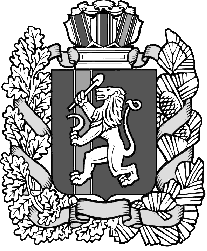 